Etkili Test Çözme TeknikleriSevgili Öğrenciler, sınavlarda başarılı olmak için verimli çalışmak çok önemlidir.  Çalışmanın en önemli kısmını da test çözmek oluşturur. Etkili test çözmek, sınavlarda başarılı olmanız için önemli bir etkendir. Etkili ve doğru test çözme tekniklerini sınavlarda uygulayabilmeniz için, öncelikle evde ders çalışırken uygulamalısınız ki alışkanlık kazanabilesiniz. Sizlere, gerek ders çalışırken, gerekse sınavlarda başarınıza katkı sağlayacak hususları hatırlatmak istiyorum. Bunlar;*Sağlıklı Beslenin ve Düzenli Uyuyun:Beynimizin büyüklüğü vücudumuzun % 2’si kadar olmasına rağmen enerjimizin % 20’sini kullanır. Düzenli beslenmediğinizde,  aç olduğunuzda, beyniniz verimli çalışamaz sonuç olarak da dikkat ve odaklanma sorunları yaşarsınız.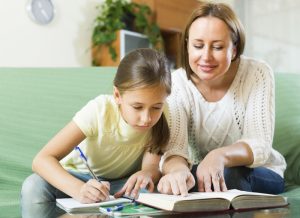 